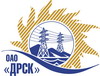 Открытое акционерное общество«Дальневосточная распределительная сетевая  компания»ПРОТОКОЛ ВЫБОРА ПОБЕДИТЕЛЯПРЕДМЕТ ЗАКУПКИ: право заключения Договора на выполнение работ для нужд филиала «Южно-Якутские электрические сети» (закупка 444, раздел 1.1 ГКПЗ 2013 г.) с разбивкой на лоты:лот № 1 - Бурение скважин и установка приставок РП-2013-ВЛ №102 "ЧуГРЭС-Хатыми";лот № 2 -  Бурение скважин и установка приставок РП-2013-ВЛ №104 "Лебединый-Куранах".Плановая стоимость: лот № 1 - 542 600,0 руб. без НДС,			                 лот № 2 – 908 800,0 руб. без НДСПРИСУТСТВОВАЛИ: постоянно действующая Закупочная комиссия 2-го уровня.ВОПРОСЫ ЗАСЕДАНИЯ ЗАКУПОЧНОЙ КОМИССИИ:О ранжировке предложений после проведения переторжки. Выбор победителя закупки.ОТМЕТИЛИ:В соответствии с критериями и процедурами оценки, изложенными в документации о закупке, после проведения переторжки предлагается ранжировать предложения следующим образом:По лоту № 1 - Бурение скважин и установка приставок РП-2013-ВЛ №102 "ЧуГРЭС-Хатыми"первое место: Заявка ООО «Алданское строительное предприятие» 678906, РС (Я), г. Алдан-6, ул. Союзная 7/1, с ценой 539 785,0 руб. без НДС. НДС не предусмотрен. В цену включены все налоги и обязательные платежи, все скидки. Срок выполнения: с момента заключения договора по 15 мая 2013 г.  Условия оплаты: без аванса, текущие платежи выплачиваются в течение 30 (тридцати) дней следующих за месяцем в котором выполнены работы, после подписания справки о стоимости выполненных работ КС-3. Гарантия на выполненные работы  24 месяца. Предложение имеет статус оферты и действует до  31.12.2013 г.второе место: Заявка ООО «Кристина» 678954, РС (Я) Алданский р-он, г. Томмот, ул. Отечественная 9, кв.1, с ценой 540 473,57 руб. без НДС. В цену включены все налоги и обязательные платежи, все скидки. Срок выполнения: с момента заключения договора по 15 мая 2013 г.  Условия оплаты: без аванса, текущие платежи выплачиваются в течение 30 (тридцати) дней следующих за месяцем в котором выполнены работы, после подписания справки о стоимости выполненных работ КС-3. Гарантия на выполненные работы  24 месяца. Предложение имеет статус оферты и является обязательным в течение 90 дней с даты вскрытия конвертов (с 18.03.2013 г.).третье место: Заявка ИП А.С. Окунев 678940, РС (Я), Алданский р-он, п. Нижний Куранах, ул. Комсомольская 3, кв. 2, с ценой 541 963,57  руб. без НДС. В цену включены все налоги и обязательные платежи, все скидки. Срок выполнения: с момента заключения договора по 15 мая 2013 г.  Условия оплаты: без аванса, текущие платежи выплачиваются в течение 30 (тридцати) дней следующих за месяцем в котором выполнены работы, после подписания справки о стоимости выполненных работ КС-3. Гарантия на выполненные работы  24 месяца. Предложение имеет статус оферты и является обязательным в течение 90 дней с даты вскрытия конвертов (с 18.03.2013 г.).По лоту № 2 - Бурение скважин и установка приставок РП-2013-ВЛ №104 "Лебединый-Куранах"первое место: Заявка ООО «Алданское строительное предприятие» 678906, РС (Я), г. Алдан-6, ул. Союзная 7/1, с ценой 902 507,0 руб. без НДС. НДС не предусмотрен. В цену включены все налоги и обязательные платежи, все скидки. Срок выполнения: с момента заключения договора по 31 августа 2013 г.  Условия оплаты: без аванса, текущие платежи выплачиваются в течение 30 (тридцати) дней следующих за месяцем в котором выполнены работы, после подписания справки о стоимости выполненных работ КС-3. Гарантия на выполненные работы  24 месяца. Предложение имеет статус оферты и действует до  31.12.2013 г.второе место: Заявка ООО «Кристина» 678954, РС (Я) Алданский р-он, г. Томмот, ул. Отечественная 9, кв.1, с ценой 905 257,19  руб. без НДС. В цену включены все налоги и обязательные платежи, все скидки. Срок выполнения: с момента заключения договора по 31 августа 2013 г.  Условия оплаты: без аванса, текущие платежи выплачиваются в течение 30 (тридцати) дней следующих за месяцем в котором выполнены работы, после подписания справки о стоимости выполненных работ КС-3. Гарантия на выполненные работы  24 месяца. Предложение имеет статус оферты и является обязательным в течение 90 дней с даты вскрытия конвертов (с 18.03.2013 г.).третье место: Заявка ИП А.С. Окунев 678940, РС (Я), Алданский р-он, п. Нижний Куранах, ул. Комсомольская 3, кв. 2, с ценой 907 757,19   руб. без НДС. В цену включены все налоги и обязательные платежи, все скидки. Срок выполнения: с момента заключения договора по 31 августа 2013 г.  Условия оплаты: без аванса, текущие платежи выплачиваются в течение 30 (тридцати) дней следующих за месяцем в котором выполнены работы, после подписания справки о стоимости выполненных работ КС-3. Гарантия на выполненные работы  24 месяца. Предложение имеет статус оферты и является обязательным в течение 90 дней с даты вскрытия конвертов (с 18.03.2013 г.).На основании вышеприведенной ранжировки предложений Участников закупки предлагается признать Победителем Участника занявшего первое место по лотам № 1 и № 2.РЕШИЛИ:Утвердить ранжировку предложений Участников после проведения переторжки.По лоту № 1 первое место: ООО «Алданское строительное предприятие»второе место: ООО «Кристина»третье место: ИП А.С. Окунев По лоту № 2первое место: ООО «Алданское строительное предприятие»второе место: ООО «Кристина»третье место: ИП А.С. Окунев Признать Победителем закупки По лоту №  1 ООО «Алданское строительное предприятие» 678906, РС (Я), г. Алдан-6, ул. Союзная 7/1, с ценой 539 785,0 руб. без НДС.  НДС не предусмотрен. В цену включены все налоги и обязательные платежи, все скидки. Срок выполнения: с момента заключения договора по 15 мая 2013 г.  Условия оплаты: без аванса, текущие платежи выплачиваются в течение 30 (тридцати) дней следующих за месяцем в котором выполнены работы, после подписания справки о стоимости выполненных работ КС-3. Гарантия на выполненные работы  24 месяца. Предложение имеет статус оферты и действует до  31.12.2013 г.По лоту № 2 ООО «Алданское строительное предприятие» 678906, РС (Я), г. Алдан-6, ул. Союзная 7/1, с ценой 902 507,0 руб. без НДС. НДС не предусмотрен. В цену включены все налоги и обязательные платежи, все скидки. Срок выполнения: с момента заключения договора по 31 августа 2013 г.  Условия оплаты: без аванса, текущие платежи выплачиваются в течение 30 (тридцати) дней следующих за месяцем в котором выполнены работы, после подписания справки о стоимости выполненных работ КС-3. Гарантия на выполненные работы  24 месяца. Предложение имеет статус оферты и действует до  31.12.2013 г.№ 238/УР-ВПг. Благовещенск04 апреля 2013 г.Ответственный секретарь________________________О.А.Моторина